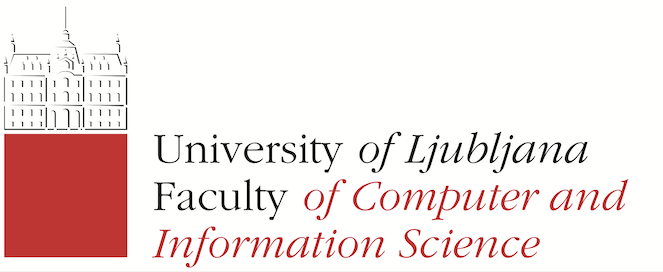 ZAPISNIK O PREDSTAVITVI DISPOZICIJE DOKTORSKE DISERTACIJEDoktorand-ka: Ime in PriimekNaslov (slo.): Naslov disertacijeNaslov (ang.): Naslov disertacije1 Osnovni podatki o predstavitviDatum predstavitve: ………………….…Kraj in prostor: ………………….…Prisotni: ………………….…Začetek predstavitve: ………………….…Zaključek predstavitve: ………………….…2 Vprašanja, komentarji in predlogi članov komisijeZa vsakega člana komisije zapišite zastavljena vprašanja, izražena mnenja, izpostavljene dileme, morebitne pripombe in predloge. Zapisnik bo posredovan študentu in mu bo tako v pomoč pri nadaljnjem delu na doktorski disertaciji.3 SklepV sklepu komisija ugotovi, da je bil zagovor uspešen, neuspešen, ali da je predlog dispozicije doktorske disertacije pomanjkljiv in zahteva dopolnitev. V slednjem primeru komisija tudi določi rok za dopolnitev in navede ali je potrebna ponovna predstavitev dispozicije doktorske disertacije.Komisija za spremljanje doktorskega študenta:prof. dr. Ime Priimek (predsednik)prof. dr. Ime Priimek (član)prof. dr. Ime Priimek (član)V Ljubljani, dne ………………….…